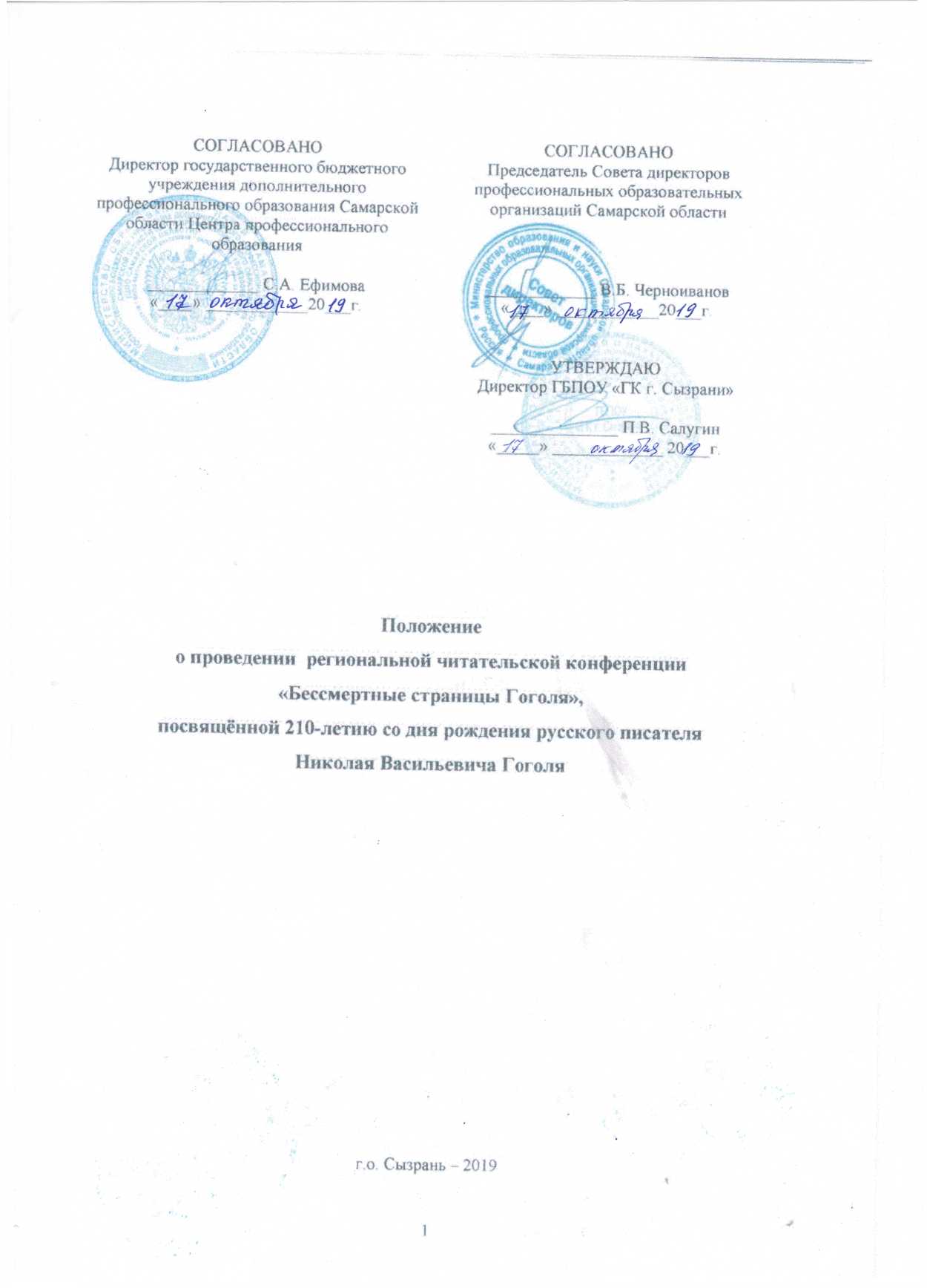 1. Общие положения1.1. Настоящее Положение устанавливает цель региональной читательской конференции «Бессмертные страницы Гоголя», посвящённой 210-летию со дня рождения русского писателя Николая Васильевича Гоголя (далее – Конференция) и порядок её проведения.1.2. Цели  и задачи Конференции:вовлечение обучающихся в активную познавательную деятельность в области отечественной литературы;развитие интереса обучающихся к чтению;раскрытие творческого и учебно-исследовательского потенциала обучающихся;воспитание у обучающихся духовно-нравственных ориентиров и патриотизма;создание условий, способствующих духовно-нравственному развитию обучающихся.1.3. Организатором конференции является государственное бюджетное профессиональное образовательное учреждение Самарской области «Губернский колледж г. Сызрани» (далее - ГБПОУ «ГК г. Сызрани»).Методическую и организационную поддержку Конференции обеспечивают государственное бюджетное учреждение дополнительного профессионального образования Самарской области Центр профессионального образования, Совет директоров профессиональных образовательных организаций Самарской области.1.4. Участниками Конференции являются обучающиеся и педагогические работники образовательных учреждений.1.5. Участие в Конференции возможно в следующих формах: заочное участие (публикация статьи);очное участие (участие в работе Конференции с публикацией, участие в Конференции без публикации, выступление с докладом в рамках секционного заседания).1.6. Участие в Конференции (очное и заочное) бесплатное. Оплата за публикацию не взимается.2. Содержание Конференции и порядок её проведения2.1. Срок проведения Конференции – 17 декабря 2019 года с 13.00 до 14.30.Место проведения – г. Сызрань, проспект 50 лет Октября, 11, социально-педагогический профиль ГБПОУ «ГК г. Сызрани» (проезд от ж/д вокзала и автовокзала до остановки «Аптека», маршрутное такси № 28).2.2.  Конференция включает в себя: 1) пленарное заседание (с 13.00 до 13.30); 2) секционные заседания (с 13.30 до 14.20);3) подведение итогов Конференции (с 14.20 до 14.30);2.3. Секционные заседания Конференции проводятся по следующим направлениям:1 секция  «Произведения Н.В. Гоголя глазами художников»,2 секция «Тайна, смех и мудрость произведений Н.В. Гоголя». 2.4. По итогам Конференции материалы для публикации будут размещены на  официальном сайте ГБПОУ «ГК г. Сызрани» (в разделе «Конференции») в течение 1 месяца после проведения Конференции по адресу: http://gksyzran.ru 2.5. Участники, принимающие активное участие в работе Конференции, получают бумажный вид сертификата.2.6. Заявки на участие Конференции (Приложение 1) и материалы (статьи), отвечающие установленным требованиям (Приложение 2), принимаются до      15  декабря  2019 года на e-mail: bessarab59@mail.ru  или olga.krasnikova.75@mail.ru   с пометкой «Конференция».3. Организация конференции3.1. Организационные мероприятия по подготовке Конференции осуществляет Оргкомитет, состав которого утверждается приказом директора ГБПОУ «ГК г. Сызрани».3.2. Оргкомитет осуществляет подготовительную, организационную и методическую работу, взаимодействие с заинтересованными лицами и организациями; готовит сертификаты для участников Конференции; организует подведение итогов Конференции.3.3. Координаторы Оргкомитета и ответственные лица:сопредседатели: Салугин Павел Владимирович, директор ГБПОУ «ГК г. Сызрани»,Бессараб Татьяна Васильевна, заместитель директора по НМР ГБПОУ «ГК г. Сызрани».Ответственные исполнители: Красникова Ольга Юрьевна – организация проведения пленарного заседания Конференции, Адамова Любовь Владимировна  – организация проведения секционных заседаний Конференции.Координаты Оргкомитета: 446028, Самарская обл., г. Сызрань, ул. 50 лет Октября, д.11.  Тел. контакта:  8(8464) 960400E-mail: bessarab59@mail.ru ;  olga.krasnikova.75@mail.ruЗаявка на участие в КонференцииТребования к оформлению материаловНаименование файла должно содержать фамилию автора (авторов). Файл желательно не архивировать. Возможно использование форматов zip или rar.Подготовка статей выполняется в редакторе MS Word. Документ для публикации начинается с блока заголовка, где указываются:название статьи (выравнивание по центру страницы, прописными буквами, шрифт Times New Roman (Cyr), размер шрифта 14, полужирный);ФИО авторов (стиль Обычный, верхний правый угол страницы, шрифт Times New Roman (Cyr), размер шрифта 14, полужирный);название образовательной организации и город (стиль Обычный, выравнивание по центру страницы, шрифт Times New Roman (Cyr), размер шрифта 14, курсив);Требования к тексту статьиТекст статьи – шрифт Times New Roman (Cyr), размер шрифта 14, выравнивание по ширине. Ссылки на литературу в тексте в квадратных скобках [1] (текст в таблице оформляется размером шрифта - 12, межстрочный интервал – одинарный).Литература – по центру, шрифт Times New Roman (Cyr), размер шрифта 14, список нумерованный, выравнивание по левому краю, шрифт Times New Roman (Cyr)14;Межстрочный интервал – 1,5; отступ – 1,25 см.Поля текста – 25 мм с левой стороны, правое, верхнее, нижнее – 20 мм.Приложение 1к Положению о проведении региональной научно-практической конференции,  посвящённой 210-летию со дня рождения русского писателя Н.В. Гоголя ФамилияИмя ОтчествоE-mailНаселённый пунктОбразовательная организация (полное наименование)Должность (для педагога)Учёное звание (если есть)Учёная степень (если есть)Группа/класс (для обучающихся)Форма участия:- Заочная с публикацией «Название статьи»- Очная с выступлением на секционном заседании и публикацией «Название статьи»- Очная без выступления с публикацией «Название статьи»- Очная без выступления, без публикации: присутствие на пленарном заседании, секционном заседании «Название».Необходимость в мультимедийном оборудовании (да/нет)Приложение 2к Положению о проведении региональной научно-практической конференции,  посвящённой 210-летию со дня рождения русского писателя Николая Васильевича Гоголя